                                                                  ПОСТАНОВЛЕНИЕ                                                                 Главы муниципального образования«Натырбовское сельское поселение»«15» октября  2018г.                                              № 64.                                              с.НатырбовоОб утверждении  Перечня должностей муниципальной службы администрации муниципального образования «Натырбовское сельское поселение» при назначении на которые граждане и при замещении которых муниципальные служащие администрации муниципального образования «Натырбовское сельское поселение» обязаны представлять сведения о доходах, об имуществе и обязательствах имущественного характера, а также сведения о доходах, об имуществе и обязательствах имущественного характера своих супруги (супруга) и несовершеннолетних детей.В соответствии со статьей 15 Федерального закона от 2 мая 2007 года N 25-ФЗ «О муниципальной службе в Российской Федерации»,  раздела 3 Перечня должностей федеральной государственной службы, при замещении которых федеральные государственные служащие обязаны представлять сведения о своих доходах, об имуществе и обязательствах имущественного характера, а также сведения о доходах, об имуществе и обязательствах имущественного характера своих супруги (супруга) и несовершеннолетних детей, утвержденного Указом Президента Российской Федерации от 18 мая 2009 года N 557,  руководствуясь Уставом муниципального образования «Натырбовское сельское поселение», ПОСТАНОВЛЯЮ:1. Утвердить Перечень должностей муниципальной службы администрации муниципального образования «Натырбовское сельское поселение» при назначении на которые граждане и при замещении которых муниципальные служащие администрации муниципального образования «Натырбовское сельское поселение» обязаны представлять сведения о доходах, об имуществе и обязательствах имущественного характера, а также сведения о доходах, об имуществе и обязательствах имущественного характера своих супруги (супруга) и несовершеннолетних детей.(приложение N1).2. Настоящее Постановление  обнародовать на информационном стенде в администрации           поселения  и разместить  на  официальном сайте администрации в сети  Интернет  по     адресу:                          //adm-natyrbovo.ru//3. Постановление вступает в силу со дня его подписания.Глава муниципального образования«Натырбовское сельское поселение»                                    Н.В.Касицына                                                                                                                Приложение № 1                                                                                                                                                  к Постановлению главы                                                                                                                           МО «Натырбовское сельское поселение»                                                                                                                                                   № 64  от «15 » октября 2018г.                                                                         Перечень
должностей муниципальной службы администрации муниципального образования «Натырбовское сельское поселение» при назначении на которые граждане и при замещении которых муниципальные служащие администрации  муниципального образования «Натырбовское сельское поселение»  обязаны представлять сведения о доходах, об имуществе и обязательствах имущественного характера, а также сведения о доходах, об имуществе и обязательствах имущественного характера своих супруги (супруга) и несовершеннолетних детей.1. Должности муниципальной службы, включенные в Реестр должностей муниципальной службы в Республике Адыгея, в пределах высших и главных групп должностей муниципальной службы.2. Другие должности муниципальной службы, замещение которых связано с коррупционными рисками и исполнение должностных обязанностей, по которым предусматривает:- осуществление постоянно, временно или в соответствии со специальными полномочиями функций представителя власти либо организационно-распорядительных или административно-хозяйственных функций;- предоставление муниципальных услуг гражданам и организациям;- осуществление контрольных и надзорных мероприятий;- подготовку и принятие решений о распределении бюджетных ассигнований, субсидий, межбюджетных трансфертов, а также распределение ограниченного ресурса;- управление муниципальным имуществом;- осуществление муниципальных закупок либо выдачу лицензий и разрешений;- хранение и распределение материально-технических ресурсов.УРЫСЫЕ ФЕДЕРАЦИЕАДЫГЭ РЕСПУБЛИКМУНИЦИПАЛЬНЭ  ГЪЭПСЫКIЭ ЗИIЭ «НАТЫРБЫЕ  КЪОДЖЭ ПСЭУПI»385434 с. Натырбово,ул. Советская № 52тел./факс 9-76-69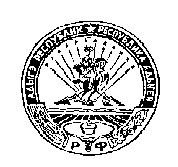 РОССИЙСКАЯ ФЕДЕРАЦИЯРЕСПУБЛИКА АДЫГЕЯМУНИЦИПАЛЬНОЕ ОБРАЗОВАНИЕ«НАТЫРБОВСКОЕ СЕЛЬСКОЕ ПОСЕЛЕНИЕ»385434 с. Натырбово, ул. Советская № 52тел./факс 9-76-69